Nepalese Association of Palliative Care (NAPCare)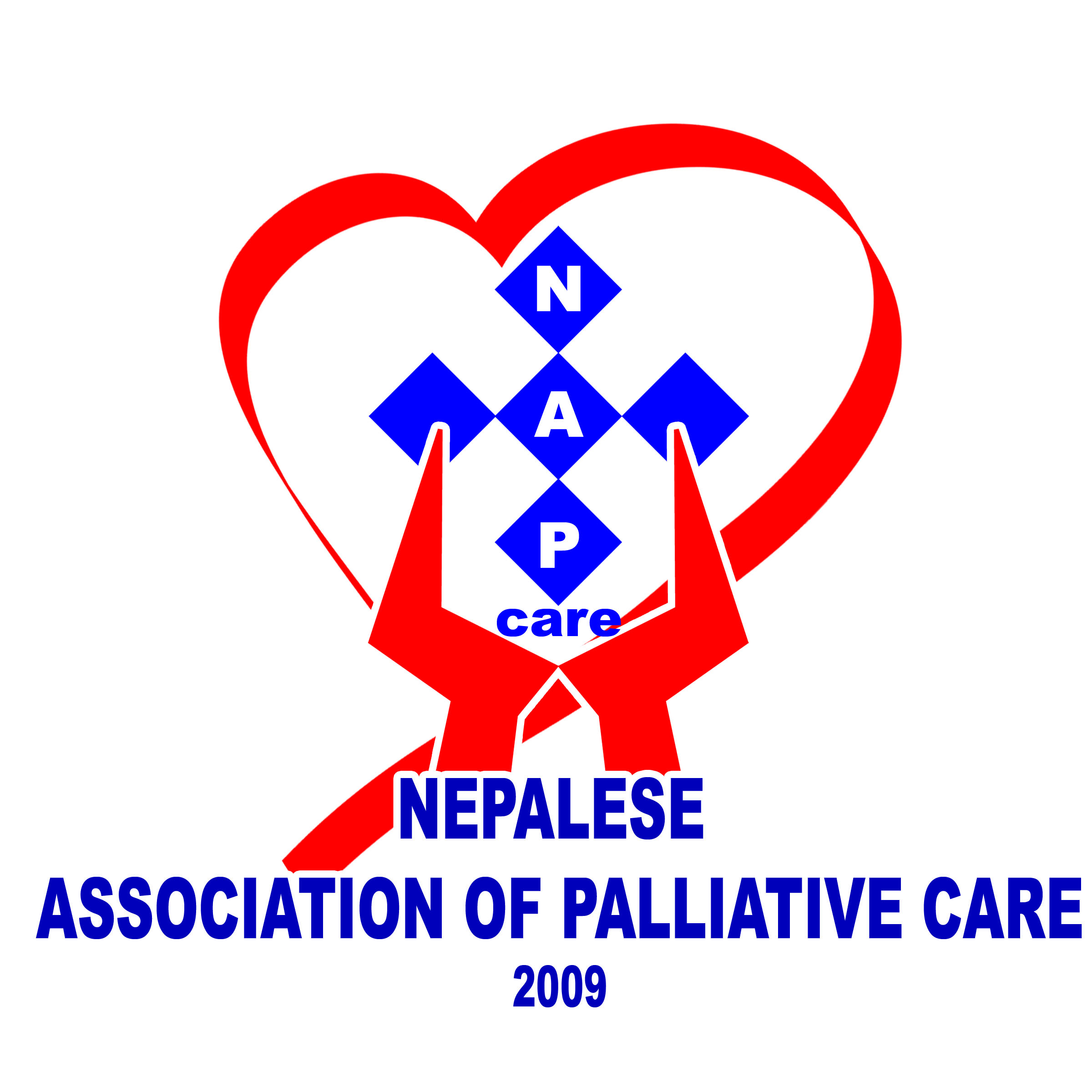 Kathmandu, NepalApplication Form for MembershipName:  …………………………………………………………………………………………..Birth Date:…………………………………..ADSex:     …………AddressPermanent : ……………………………………………………………………………………………………………….Temporary: ……………………………………………………………………….......................................Telephone:  …………………………………….          Mobile: ………………………………………………………….Email:……………………………………………………………………………………………………………………Professional Status  Doctor /Nurse / Social Worker/VolunteerAcademic Qualification (Higher only)……………………………………………………………………………………………………………….Further Training/Specialization…………………………………………………………………………………………………………………………………6. Currently working Institute/Hospital/Hospice………………………………………………………………………Contact No(Office):…………………………………………………Type of proposed Membership:  Life Member/ General Member/Honory MemberI hereby declared that the above statements are true and shall abide by the rules and regulation of the constitution of the Neplease Association of Palliative Care(NAPCare). I will inform NAPCare in case of any changes in the above mentioned details.………………………………………………Applicant's SignatureOfficial Use OnlyApproval of Membership  by President(Signature)…………………………………………..Date:  …………………………………..Membership type:……………………………………………………….                     Fee(Rs)………………………Registration No:  …………………………………………Membership No:…………………………………………………Note: Please enclose copy of certificate of citizenship, and two copy of passport size photo. 